МЕТОДИЧЕСКИЕ УКАЗАНИЯПО ОРГАНИЗАЦИИ И ВЫПОЛНЕНИЮ САМОСТОЯТЕЛЬНОЙ РАБОТЫ Учебная дисциплина: ЛитератураКурс I-II Семестр I-IIIКоличество часов на самостоятельную работу - 30Составитель: преподаватель русского языка и литературы, Воробьева О.П.Ангарск, 2022Методические указания по организации и выполнению самостоятельной работы студентами/ Автор работы: Воробьева О.П., преподаватель русского языка и литературы, — Ангарск: ГАПОУ Иркутской области «Ангарский индустриальный техникум», 2022. —с.20В методических указаниях определены основные требования к организации и выполнению внеаудиторной самостоятельной работы (далее – СРС), в полном объеме отражено содержание СРС в соответствии с рабочей программой «Литература», представлены подробные методические указания по выполнению всех видов запланированных заданий, указана рекомендуемая литератураПояснительная запискаНастоящие методические указания составлены в соответствии с требованиями рабочей программы учебной дисциплины «Литература» по профессии  15.01.36 Дефектоскопист Учебная дисциплина «Литература» входит в общеобразовательный цикл. Освоение содержания учебной дисциплины «Литература» обеспечивает достижение обучающимися следующих результатов:- личностных:•воспитание уважения к русскому (родному) языку, который сохраняет и отражает культурные и нравственные ценности, накопленные народом на протяжении веков, осознание связи языка и истории, культуры русского и других народов;•осознание эстетической ценности, потребности сохранить чистоту русского языка как явления национальной культуры;•формирование мировоззрения, соответствующего современному уровню развития науки и общественной практики, основанного на диалоге культур, а также различных форм общественного сознания, осознание своего места в поликультурном мире;•способность к речевому самоконтролю; оцениванию устных и письменных высказываний с точки зрения языкового оформления, эффективности достижения поставленных коммуникативных задач;•сформированность основ саморазвития и самовоспитания в соответствии с общечеловеческими ценностями и идеалами гражданского общества; готовность и способность к самостоятельной, творческой и ответственной деятельности;•толерантное сознание и поведение в поликультурном мире, готовность и способность вести диалог с другими людьми, достигать в нем взаимопонимания, находить общие цели и сотрудничать для их достижения;•готовность и способность к образованию, в том числе самообразованию, на протяжении всей жизни; сознательное отношение к непрерывному образованию как условию успешной профессиональной и общественной деятельности;•эстетическое отношение к миру;•совершенствование духовно-нравственных качеств личности, воспитание чувства любви к многонациональному Отечеству, уважительного отношения к русской литературе, к культурам других народов;• использование для решения познавательных и коммуникативных задач различных источников информации (словари, энциклопедии, интернет-ресурсы и др.;- метапредметных:•владение всеми видами речевой деятельности: аудированием, чтением (пониманием), говорением, письмом;•владение языковыми средствами - умение ясно, логично и точно излагать свою точку зрения, использовать адекватные языковые средства; использование приобретенных знаний и умений для анализа языковых явлений на межпредметном уровне;•применение навыков сотрудничества со сверстниками, детьми младшего возраста, взрослыми в процессе речевого общения, образовательной, общественно полезной, учебно-исследовательской, проектной и других видах деятельности;•готовность и способность к самостоятельной информационно- познавательной деятельности, включая умение ориентироваться в различных источниках информации, критически оценивать и интерпретировать информацию, получаемую из различных источников;•умение извлекать необходимую информацию из различных источников: учебно-научных текстов, справочной литературы, средств массовой информации, информационных и коммуникационных технологий (далее - ИКТ) для решения когнитивных, коммуникативных и организационных задач в процессе изучения русского языка;•умение понимать проблему, выдвигать гипотезу, структурировать материал, подбирать аргументы для подтверждения собственной позиции, выделять причинно-следственные связи в устных и письменных высказываниях, формулировать выводы;•умение самостоятельно организовывать собственную деятельность, оценивать ее, определять сферу своих интересов;•владение навыками познавательной, учебно-исследовательской и проектной деятельности, навыками разрешения проблем; способность и готовность к самостоятельному поиску методов решения практических задач, применению различных методов познания;- предметных:•сформированность умений создавать устные и письменные монологические и диалогические высказывания различных типов и жанров в учебно-научной (на материале изучаемых учебных дисциплин), социально- культурной и деловой сферах общения;•сформированность представлений об изобразительно - выразительных возможностях русского языка;•сформированность устойчивого интереса к чтению как средству познания других культур, уважительного отношения к ним;•сформированность навыков различных видов анализа литературных произведений.•владение навыками самоанализа и самооценки на основе наблюдений за собственной речью;•владение умением анализировать текст с точки зрения наличия в нем явной и скрытой, основной и второстепенной информации;•владение умением представлять тексты в виде тезисов, конспектов, аннотаций, рефератов, сочинений различных жанров;•знание содержания произведений русской, родной и мировой классической литературы, их историко-культурного и нравственно- ценностного влияния на формирование национальной и мировой культуры;•сформированность умений учитывать исторический, историко- культурный контекст и контекст творчества писателя в процессе анализа художественного произведения;•способность выявлять в художественных текстах образы, темы и проблемы и выражать свое отношение к ним в развернутых аргументированных устных и письменных высказываниях;•владение навыками анализа художественных произведений с учетом их жанрово-родовой специфики; осознание художественной картины жизни, созданной в литературном произведении, в единстве эмоционального личностного восприятия и интеллектуального понимания;•сформированность представлений о системе стилей языка художественной литературы.Настоящие методические указания предназначены для организации эффективной самостоятельной внеаудиторной работы студентов, получающих среднее профессиональное образование по программе подготовки квалифицированных рабочих/специалистов среднего звена.Данные методические указания содержат рекомендации по выполнению самостоятельной работы, которая включает в себя:вид и содержание самостоятельной работы;цель самостоятельной работы;описание последовательности выполнения задания;требования к оформлению работы;требования к форме отчетности;объем времени, необходимый для выполнения работы;список рекомендуемой учебной литературы и нормативно-правовых актов.Ориентировочные затраты времени на выполнение СРСКритерии оценки самостоятельной работыСамостоятельная работа студентов оценивается согласно следующим критериям: Оценка «5» выставляется студенту, если: -тематика работы соответствует заданной, студент показывает системные и полные знания и умения по данному вопросу; -работа оформлена в соответствии с рекомендациями преподавателя; -объем работы соответствует заданному; -работа выполнена точно в сроки, указанные преподавателем. Оценка «4» выставляется студенту, если: -тематика работы соответствует заданной, студент допускает небольшие неточности или некоторые ошибки в данном вопросе; -работа оформлена с неточностями в оформлении; -объем работы соответствует заданному или чуть меньше; -работа сдана в сроки, указанные преподавателем, или позже, но не более, чем на 1-2 дня.Оценка «3» выставляется студенту, если:-тематика работы соответствует заданной, но в работе отсутствуют значительные элементы по содержанию работы или тематика изложена нелогично, не четко представлено основное содержание вопроса;-работа оформлена с ошибками в оформлении;- объем работы значительно меньше заданного;- работа сдана с опозданием в сроках на 5-6 дней.Оценка «2» выставляется студенту, если:-не раскрыта основная тема работы;- работа оформлена не в соответствии с требованиями преподавателя;- объем работы не соответствует заданному;-работа сдана с опозданием в сроках больше 7 дней.Организация и руководство внеаудиторной самостоятельной работой студентов осуществляется преподавателем. Самостоятельная работа должна содействовать активизации познавательной деятельности студентов, развитию творческого отношения к учебной деятельности, формированию навыков самостоятельного творческого труда, умению решать профессиональные задачи, формированию потребности к непрерывному самообразованию, совершенствованию знаний и умений, расширению кругозора, приобретению опыта планирования и организации рабочего времени, выработке умений и навыков самостоятельной работы с учебной литературой, обеспечению ритмичной и качественной работы студентов в течение учебного года, снижению их загруженности в период сессии.При организации учебного процесса используются следующие виды самостоятельной работы учащихся:чтение текста первоисточника;чтение дополнительной литературы; подготовка сообщений;составление плана текста; составление схем, алгоритмов, заполнение таблиц; конспектирование текста; работа со словарями и справочниками; анализ текста; выполнение упражнений и тестовых заданийРаспределение самостоятельной работы по разделамВ качестве форм и методов контроля самостоятельной внеаудиторной работы студентов используются семинарские занятия, домашние или аудиторные контрольные работы, текущий контроль выполнения, тестовые задания по разделам и темам дисциплины, рефераты и пр.Организация и руководство внеаудиторной самостоятельной работой студентов осуществляется преподавателем.I семестрСамостоятельная работа № 1Тема: Интерпретация стихотворения А. С. Пушкина по опорной схемеЦель работы – проверка и корректировка текущих знаний студентовФорма отчета: письменная работаВопросы и задания:1.Прочитать стихотворения А. С. Пушкина. («Вольность»,  «КЧаадаеву», «Деревня»,  «Свободы сеятель пустынный…», «К морю»,  «Подражания Корану» («И путник усталый на Бога роптал…»),  «Пророк», «Поэт», «Поэт и толпа», «Поэту», «Элегия» («Безумных лет угасшее веселье...»),  «...Вновь я посетил...», «Осень (Отрывок)», «Когда за городом задумчив я брожу…»,«Воспоминания в Царском Селе»,  «Погасло дневное светило…», «Редеет облаков летучая гряда…»,  «Свободы сеятель пустынный…», «Сожженное письмо», «Храни меня, мой талисман»,  «К***»,  «На холмах Грузии лежит ночная мгла…», «Я вас любил, любовь еще, быть может…», «Все в жертву памяти твоей…»,  «Ненастный день потух…»,  «Брожу ли я вдоль улиц шумных»,  «Что  в имени тебе моем?»,  «Если жизнь тебя обманет…», «19 октября» (1825),  «Стихи, сочиненные ночью во время бессонницы», «Пир Петра Великого»; 2. Выполнить анализ одного из стихотворений по данной схеме.СХЕМА	анализа лирического стихотворения1.«Выходные данные»а) Автор, название, время появления, история создания, место в творчестве автора, кому посвящено и т.д.б) Сведения о литературной ситуации: как приняли стихотворение, какие существовали в поэзии течения и направления, к кому был близок автор.2.Структура образов и развитие конфликта.а) Тема и идея произведения.б) Движение, мысли и чувства в художественном тексте. Развитие конфликта и сюжета (если они есть)в) Система художественных образов стихотворения. Прямая или опосредованная их соотнесенность с жизнью человека и его чувствами.3.Основные особенности поэтического языка.а) Тропы и фигуры.б) Языковой  анализ: поэтическая фонетика (ассонанс, аллитерация, звукопись);                                              поэтическая лексика (синонимы, антонимы, архаизмы и т.д.); использование явлений морфологии и синтаксиса.4.Ритм. Стихотворный размер. Рифма.5.Жанровое своеобразие стихотворения (ода, гимн, романс, элегия, послание)6.Черты лирического героя.7.Мое восприятие произведения.Количество часов на выполнение – 2Примерный срок выполнения задания – 3 неделя сентября Самостоятельная работа № 2Тема: Выразительное чтение стихотворений М.Ю. ЛермонтоваЦель работы – проверка и корректировка текущих знаний студентовФорма отчета: выступление перед преподавателем (аудиторией)Вопросы и задания:1.Прочитать стихотворение М. Ю. Лермонтова.(«Дума», «Нет, я не Байрон, я другой…»,  «Молитва» («Я, Матерь Божия, ныне с молитвою…»), «Молитва» («В минуту жизни трудную…»), «К*»,  («Печаль в моих песнях, но что за нужда…»), «Поэт» («Отделкой золотой блистает мой кинжал…»),  «Журналист, Читатель и Писатель», «Как часто пёстрою толпою окружен…», «Валерик», «Родина», «Прощай. Немытая Россия…», «Сон», «И скучно, и грустно!», «Выхожу один я на дорогу…»;«Наполеон», «Воздушный корабль», «Последнее новоселье», «Одиночество», «Я не для ангелов и рая…»,  «Молитва» (Не обвиняй меня, Всесильный…»),  «Мой Демон»,  «Когда волнуется желтеющая нива…», «Я не унижусь пред тобой..», «Оправдание», «Она не гордой красотой…», «К портрету», «Силуэт», «Желание», «Памяти А.И. Одоевского»,  «Листок»,  «Пленный рыцарь», «Три пальмы», «Благодарность», «Пророк»)2. Подготовить выразительное чтение стихотворения.3. Внимательно изучите памятки для подготовки к выразительному чтениюПамятки для подготовки к выразительному чтениюУчитесь читать правильно:1. Следите за словами на строчке, не переставляйте их.2. Старайтесь понять то, о чём читаете.3. При чтении будьте внимательны к каждому слову.4. Старайтесь не возвращаться к чтению прочитанного слова, если поняли его.5. Старайтесь при чтении про себя не шептать текст, не шевелить губами. Как необходимо готовить чтение:1. Прочитайте текст, заметьте слова и выражения, при чтении которых допущены ошибки.2. Прочитайте несколько раз эти слова.3. Выясните значения всех не понятных  слов по словарю или спросите у взрослых.4. Прочитайте текст повторно, перескажите его.  Учитесь читать выразительно:1. Помните, что нельзя читать текст выразительно, если не понимаете его.2. Старайтесь мысленно представить себе то, о чём читаете.3. Определите своё (и автора) отношение к событиям, героям и постарайтесь при чтении передать его интонацией.4. Определите свою основную задачу чтения (что вы хотите передать).5. Читайте, чётко произнося слова, соблюдая паузы в конце предложения, между абзацами и частями текста.6. Выделите голосом важные места.Что нужно делать, чтобы научиться читать выразительно: 1. Уметь ровно и глубоко дышать — владеть своим дыханием. 2. Уметь говорить звонко, громко, но без крику: так, чтобы тебя далеко было бы слышно. 3. Уметь говорить замедленно, протяжно — и быстро,  но правильно. 4. Отчётливо выговаривать звуки и их сочетания,— чтобы каждый звук был хорошо слышен! Это дикция; помогут скороговорки. У некоторых детей не получаются звуки Л-Р, С-Ш, Й — надо научиться отчётливо произносить любой звук. 5. Понимать полностью то, что читаешь. Понимать характеры действующих лиц  в рассказе, басне, сказке, понимать настроение поэта, написавшего стихотворение. Без ясного, глубокого понимания текста выразительное чтение не получится. 6. Уметь различать и придавать своему голосу интонации: радостные и печальные, ласковые и гневные, шуточные и серьёзные, насмешливые и одобрительные, а также интонации перечисления, выделения, завершения, противопоставления и другие. 7. При чтении, при разговоре, особенно в выступлении со сцены,— видеть, как тебя слушают, понимают ли тебя, интересно ли твоему слушателю, не скучает ли он, не отвлекается ли. 8.Умение не теряться в случае неудачи, быть настойчивым, упорно работать над собой, над своим голосом, произносительными умениями, добиваться постав­ленной цели.Количество часов на выполнение – 2Примерный срок выполнения задания – 3 неделя октябряСамостоятельная работа № 3Тема: Пересказ эпизодов из пьес А. Н. Островского.Цель работы – проверка и корректировка текущих знаний студентовФорма отчета: устная работаВопросы и задания:1. Прочитать пьесы Е. Н. Островского («Гроза», «Бесприданница»)2. Выбрать понравившийся эпизод, подготовить пересказ.3. Для подготовки можно воспользоваться памяткой.Памятка «Как подготовиться к пересказу»1. Не торопясь, не отвлекаясь, внимательно прочитай вслух весь текст.2. Если в тексте есть незнакомые слова, узнай их значение.3. Подумай и определи идею, то есть главную мысль текста.4. Сформулируй идею в нескольких предложениях.5. Вырази идею в одном предложении.6. Выдели в тексте ключевые слова (они раскрывают главную мысль произведения).7. Раздели текст на части, озаглавь их.8. Прочитай названия частей и проверь, насколько точно они передают содержание текста (не пропустил ли ты какого-нибудь эпизода).9. Составь план пересказа.10. Пользуясь планом, перескажи произведение.11. В пересказе используй отрывки из разных частей текста (соединяй их с помощью слов «сначала», «потом», «после этого», «в это время», «когда», «в конце концов», «наконец» и т.д.).Количество часов на выполнение –2Примерный срок выполнения задания – 2 неделя ноября Самостоятельная работа № 4Тема: Отзыв о спектаклеЦель работы – проверка и корректировка текущих знаний студентовФорма отчета: письменная работаВопросы и задания:Написать отзыв о спектакле «Обломов» или «Гроза» (или другой спектакль, который вы посетили)При написании можно воспользоваться памяткой.Памятка «Как писать отзыв о спектакле»1.Отзыв отличается от рецензии прежде всего тем, что в его основе лежат ваши собственные впечатления. Отзыв всегда субъективен, индивидуален. Будьте максимально честны. Вместе с тем постарайтесь быть предельно вежливым – даже если декорации показались вам убогими, а игра актеров – унылой и неискренней, сообщите об этом корректно, не стараясь обидеть. Превосходная степень и определения вроде «великолепный», «изумительный», обилие восклицательных знаков также не украсят отзыв, а, скорее, заставят заподозрить вас в преувеличении. Ваше мнение должно быть обоснованным – голословные утверждения, что спектакль плох или хорошо, ничего о нем не скажут тем, для кого вы пишете отзыв.2.Не существует четкого плана построения отзыва, но можно выделить несколько ключевых моментов. Прокомментируйте игру актеров, режиссерские ходы, которые показались вам необычными. Не нужно пересказывать сюжет пьесы. Лучше отметьте, что вас поразило, нашло отклик в душе, а что, напротив, не вызвало никаких эмоций. Расскажите, насколько соответствовали вашим представлениям о героях произведения воплощенные актерами образы.3.Не бойтесь показаться несведущим – отзыв не требует досконального знания законов театра, тщательного анализа режиссерской работы. Опишите собственное настроение: каким оно было во время просмотра, насколько изменилось к концу спектакля. Возможно, вам захочется сравнить просмотренное представление с другими постановками этого произведения, если вы видели их ранее.4.Представьте, что другой человек будет принимать решение, смотреть ему этот спектакль или нет, на основании вашего отзыва. Пусть тот, кто его прочитает, проникнется атмосферой в зале, чувствами зрителей, захочет увидеть то же, что и вы, или решит не терять времени зря. Количество часов на выполнение – 2Примерный срок выполнения задания – 2 неделя декабряII семестрСамостоятельная работа № 5Тема: Сравнительная характеристика Е. Базарова и П.П. Кирсанова ( роман И.С. Тургенева «Отцы и дети»)Цель работы – проверка и корректировка текущих знаний студентовФорма отчета: письменная работаВопросы и задания:1.Прочитать произведение И. С. Тургенева «Отцы и дети».2.Найти и проанализировать эпизоды спора Базарова и Кирсанова.3.Составить сравнительную характеристику героев по предложенной схеме.Сравнительная характеристика героев1. Какие герои сравниваются, почему сравниваются именно они.2. Что общего между героями:• в умственном отношении (интеллект, образование, взгляды на мир и человека, цель в жизни);• в эмоциональном (духовном) развитии (их отношение к людям, качества их характера: доброта, общительность, мстительность, завистливость, целеустремленность, избалованность и т.д.);• в социальном (материальном, профессиональном) плане;• в отношении с окружающими людьми.3. Что отличает двух героев.4. Для чего автор сравнивает этих героев.5. Отношение автора к героям.6. Ваше отношение к данным персонажам.Количество часов на выполнение – 2 Примерный срок выполнения задания – 2 неделя января Самостоятельная работа№6Тема: Написание синквейна по сказке М.Е. Салтыкова – Щедрина «Медведь на воеводстве»Цель работы:Форма отчета: письменная работаВопросы и задания:1.Напишите синквейны о трех Топтыгиных ( ключевые слова: Топтыгин I, Топтыгин II, Топтыгин III) на основе сказки М.Е. Салтыкова - Щедрина « Медведь на воеводстве»2.При написании можно воспользуйтесь памяткой.Памятка «Как написать синквейн»Синквейн – это «стихотворение», состоящие из пяти строк. В синквейне человек высказывает свое отношение к проблеме.Порядок написания синквейна:Первая строка – одно ключевое слово, определяющее содержание синквейна.Вторая строка – два прилагательных, характеризующих данное понятие.Третья строка – три глагола, показывающих действие понятия.Четвертая строка – короткое предложение, в котором автор высказывает свое отношение.Пятая строка – одно слово, обычно существительное, через которое человек выражает свои чувства, ассоциации, связанные с данным понятием.Пример синквейна:УрокИнтересный, любимый.Начался, идёт, заканчивается.Урок дарит новые знания.Открытие!Количество часов на выполнение – 2Примерный срок выполнения задания – 4 неделя января Самостоятельная работа № 7Тема: Составление «толстых» и «тонких» вопросов по произведениям  А.П. Чехова («Дама с собачкой», «Вишневый сад» и др.- по выбору)Цель работы – проверка и корректировка текущих знаний студентовФорма отчета: письменная работаВопросы и задания:1)Прочитать произведения А.П. Чехова.2)Составить 10 «тонких» и 5 «толстых» вопросов.3)При составлении вопросов можно использовать представленную таблицу с предложенными вопросами - клише.Методические рекомендации по составлению «толстых» и «тонких» вопросов."Умный вопрос — это уже добрая половина дела”, — писал Ф. Бекон«Тонкими» условно называются вопросы, на которые можно дать однозначный ответ. «Толстые» — вопросы проблемного характера, требующие развёрнутого ответа, знания материала.Количество часов на выполнение–2Примерный срок выполнения задания– 2 неделя февраляСамостоятельная работа № 8Тема: Выразительное чтение стихотворений Ф.И. ТютчеваЦель работы – проверка и корректировка текущих знаний студентовФорма отчета: выступление перед преподавателем (аудиторией)Вопросы и задания:1.Прочитать стихотворения Ф.И. Тютчева:  «Не то, что мните вы, природа…»,  «Умом Россию не понять…», «Эти бедные селенья…», «День и ночь», «О, как убийственно мы любим»,  «Последняя любовь», «К. Б.» («Я встретил Вас  –  и все былое…»), «Я помню время золотое…»,  «Тени сизые смесились…», «29-е января 1837», «Я очи знал, – о, эти очи», «Природа – сфинкс. И тем она верней…», «Нам не дано предугадать…».2.Подготовить выразительное чтение стихотворения.3.Внимательно изучите памятки для подготовки к выразительному чтениюМетодические рекомендации  для подготовки к выразительному чтениюУчитесь читать правильно:1. Следите за словами на строчке, не переставляйте их.2. Старайтесь понять то, о чём читаете.3. При чтении будьте внимательны к каждому слову.4. Старайтесь не возвращаться к чтению прочитанного слова, если поняли его.5. Старайтесь при чтении про себя не шептать текст, не шевелить губами.Как необходимо готовить чтение:1. Прочитайте текст, заметьте слова и выражения, при чтении которых допущены ошибки.2. Прочитайте несколько раз эти слова.3. Выясните значения всех не понятных  слов по словарю или спросите у взрослых.4. Прочитайте текст повторно, перескажите его.Учитесь читать выразительно:1. Помните, что нельзя читать текст выразительно, если не понимаете его.2. Старайтесь мысленно представить себе то, о чём читаете.3. Определите своё (и автора) отношение к событиям, героям и постарайтесь при чтении передать его интонацией.4. Определите свою основную задачу чтения (что вы хотите передать).5. Читайте, чётко произнося слова, соблюдая паузы в конце предложения, между абзацами и частями текста.6. Выделите голосом важные места.Что нужно делать, чтобы научиться читать выразительно:1. Уметь ровно и глубоко дышать — владеть своим дыханием.2. Уметь говорить звонко, громко, но без крику: так, чтобы тебя далеко было бы слышно.3. Уметь говорить замедленно, протяжно — и быстро,  но правильно.4. Отчётливо выговаривать звуки и их сочетания,— чтобы каждый звук был хорошо слышен! Это дикция; помогут скороговорки. У некоторых детей не получаются звуки Л-Р, С-Ш, Й — надо научиться отчётливо произносить любой звук.5. Понимать полностью то, что читаешь. Понимать характеры действующих лиц  в рассказе, басне, сказке, понимать настроение поэта, написавшего стихотворение. Без ясного, глубокого понимания текста выразительное чтение не получится.6. Уметь различать и придавать своему голосу интонации: радостные и печальные, ласковые и гневные, шуточные и серьёзные, насмешливые и одобрительные, а также интонации перечисления, выделения, завершения, противопоставления и другие.7. При чтении, при разговоре, особенно в выступлении со сцены,— видеть, как тебя слушают, понимают ли тебя, интересно ли твоему слушателю, не скучает ли он, не отвлекается ли.Количество часов на выполнение – 2Примерный срок выполнения задания –  4 неделя февраляСамостоятельная работа № 9Тема: Составление презентации « Лирика А.А. Фета»Цель работы – проверка и корректировка текущих знаний студентовФорма отчета: письменная, устная: выступление перед преподавателем (аудиторией)Вопросы и задания:1.Прочитать стихотворения А.А. Фета.2. Подобрать и изучить критическую литературу.3. Составить презентацию по теме: «Лирика А.А. Фета»Методические рекомендации по составлению презентацийТребования к презентации.На первом слайде размещается: -название презентации;-автор: ФИО, группа, название учебного учреждения (соавторы указываются в алфавитном порядке); -год.На втором слайде указывается содержание работы, которое лучше оформить в виде гиперссылок (для интерактивности презентации).На последнем слайде указывается список используемой литературы в соответствии с требованиями, Интернет-ресурсы указываются в последнюю очередь.Количество часов на выполнение – 2Примерный срок выполнения задания – 2 неделя мартаСамостоятельная работа № 10Тема: Составление и разработка словаря (глоссария) (по произведениям Н.А. Некрасова)Цель работы – проверка и корректировка текущих знаний студентовФорма отчета: выступление перед преподавателем (аудиторией)Вопросы и задания:1.Прочитать произведения Н. А. Некрасова2.Выписать устаревшие слова3. Дать словам определение (составить толковую статью)Количество часов на выполнение – 3Примерный срок выполнения задания –  4 неделя мартаСамостоятельная работа № 11Тема: Составление кроссворда по изученным произведениям И. А. БунинаЦель работы – проверка и корректировка текущих знаний студентовФорма отчета: письменная работаВопросы и задания:Составить кроссворд на тему «Произведения И.А. Бунина»Кроссворд (англ. Crossword - пересечение слов) - «крестословица», «плетенки», «пирамиды», «дорожки», «магические квадраты»; головоломка, представляющая собой переплетение рядов клеточек, которые заполняются словами по заданным значениям. Обычно значения слов задаются описательно под этой фигурой, сначала значения слов, которые должны получиться по горизонтали, затем - по вертикали.Методические рекомендации по составлению кроссвордаТребования к составлению и оформлению кроссвордовКроссворды могут быть двух видов:Для работы с аудиторией на уроке.Для сдачи преподавателю, как контрольное творческое задание.Количество слов в кроссворде может доходить до 20.Необходимо продумывать вопросы по горизонтали и вертикали.Вопросы должны быть сформулированы грамотно и корректно, чтобы не было двусмысленных трактовок.Вопросы должны предполагать ответы в именительном падеже.Кроссворд может быть составлен как по целому разделу курса, или по теме, так и по одному из вопросов темы.Кроссворд оформляется на 4 листах:Титульный лист  Лист с расчерченным кроссвордом и цифрами.Лист с вопросами по горизонтали и вертикали.Лист с ответами.Литература, использованная для составления кроссворда.Создание кроссворда в MS WordОсновные приемыСоздание сетки графическим методом; при этом все элементы должны быть сгруппированыСоздание сетки табличным методом; при этом границы ненужных ячеек стираютсяНомера либо вставляют непосредственно в ячейки, либо записывают рядом с соответствующими ячейкамиЗадания к кроссворду могут быть расположены обычным способом или оформлены в виде выносок к соответствующим клеткам.Требования к созданию кроссворда в MS Word.Наличие сетки.Наличие нумерации.Наличие грамотно сформулированных заданий к кроссворду.Наглядное оформление и расположение кроссворда на страницеСоздание кроссворда в Microsoft Power Point.Основные приемыСоздание сетки табличным методом; при этом границы ненужных ячеек стираютсяНомера либо вставляют непосредственно в ячейки, либо записывают рядом  с соответствующими ячейкамиЗадания к кроссворду могут быть расположены обычным способом или на каждый вопрос отводится отдельный слайд.Решение кроссворда должно быть организовано автоматически, с использованием гиперссылок.Требования к созданию кроссворда в Microsoft PowerPoint.Наличие сетки.Наличие нумерации.Наличие грамотно сформулированных заданий к кроссворду.Наглядное оформление и расположение кроссворда на слайде.Наличие возможности выбора верного ответа и присутствие неверных ответов с гиперссылками на автоматическое появление правильного ответа в сетке и переход на слайд неверно при выборе неверного ответа.Создание кроссворда в Microsoft Excel.Основные приемыСетка кроссворда создается путем обозначения границ ячеек и настройки их ширины и высоты таким образом, чтобы они получились квадратными.Задания к кроссворду могут быть расположены обычным образом или оформлены в виде примечаний к ячейкам, в которых находится нумерация.Проверка правильности разгадывания кроссворда может быть осуществлена с помощью условного форматирования (например, если в ячейку введена правильная буква, то ячейка заливается определенным цветом или идет подсчет верных букв в словах).Требования к созданию кроссворда в Microsoft Excel.Наличие сетки.Наличие нумерации.Наличие грамотного сформулированных заданий к кроссворду.Наглядное оформление и расположение кроссворда на рабочем листе.Наличие проверки правильности решения кроссворда.Количество часов на выполнение –2Примерный срок выполнения задания –  2 неделя апреляСамостоятельная работа № 12Тема: Подготовка рассказа по теме «Литературный герой через 10 лет» (драма М. Горького «На дне»)Цель работы – проверка и корректировка текущих знаний студентовФорма отчета: устный опросВопросы и задания: 1. Подготовьте рассказ о выбранном герое, представив его жизнь через 10 лет после происходящих в пьесе событий.2. Составьте план рассказа, ответьте устно на вопросы: Какова цель написания текста? Просто развлечь читателя или донести какую-то идею (мораль)?О чем будет рассказ? Какова его тема? Какова главная идея?Почему  именно таким вы представляете выбранного литературного героя через 10 лет?3. Отредактируйте текст.Подготовка рассказа - это вид внеаудиторной самостоятельной работы по подготовке небольшого по объему рассказа для озвучивания на занятии.Сообщаемая информация должна отражать современный взгляд по определенным проблемам, нести новизну.Оформляется задание письменно, оно может включать элементы наглядности (иллюстрации).Регламент времени на озвучивание - до 5-7 минут.Оформление: лист формата А 4, шрифт Times New Roman, 14 размер с межстрочным расстоянием 1,5 (полуторный).Количество часов на выполнение – 2Примерный срок выполнения задания –   4 неделя апреляIII СеместрСамостоятельная работа №13Тема: Выразительное чтение стихотворений А.А. Блока, В.В. Маяковского, С.А. Есенина, М.И. Цветаевой, О.Э. МандельштамаЦель работы – проверка и корректировка текущих знаний студентовФорма отчета: выступление перед преподавателем (аудиторией)Вопросы и задания:1. Прочитать стихотворение А.А. Блока («Вхожу я в темные храмы», «Незнакомка», «Россия»,  «В ресторане», «Ночь, улица, фонарь, аптека…», «На железной дороге», «Река раскинулась. Течет…»)2. Прочитать стихотворение В. В. Маяковского («А вы могли бы?», «Нате!», «Послушайте!», «Скрипка и немножко нервно…», «Письмо товарищу Кострову из Парижа о сущности любви», «Прозаседавшиеся», «Флейта-позвоночник», «Лиличка!», «Люблю», «Письмо Татьяне Яковлевой»)3. Прочитать стихотворение С.А. Есенина («Гой ты, Русь моя родная!», «Письмо матери», «Не бродить, не мять в кустах багряных…», «Спит ковыль. Равнина дорогая…», «Письмо к женщине», «Собаке Качалова», «Я покинул родимый дом…», «Неуютная, жидкая лунность…», «Не жалею, не зову, не плачу…», «Русь», «Сорокоуст», «Мы теперь уходим понемногу…», «Русь Советская»).4. Прочитать стихотворение М.И. Цветаевой («Моим стихам, написанным так рано…», «Генералам 12 года», «Кто создан из камня, кто создан из глины…», «Имя твое  –  птица в руке…», «Тоска по родине! Давно…», «Есть счастливцы и есть счастливицы…», «Хвала богатым», «Стихи растут как звезды и как розы…», «Я счастлива жить образцово и просто…», «Плач матери по новобранцу»,  «Стихи к Блоку», «Стихи о Москве»,  «Лебединый стан»)5. Прочитать стихотворение О.Э. Мандельштама(«Selentium», «Notre  Dame», «Бессонница. Гомер. Тугие паруса…», «Я вернулся в мой город, знакомый до слез…»), «За гремучую доблесть грядущих веков…», «Квартира тиха, как бумага…», «Золотистого меда струя из бутылки  текла…», «Мы живем под собою не чуя страны…», «Рим»,  «Европа»,  «Адмиралтейство», «Айа-София», «На площадь выбежав, свободен…»,  «Петербургские строфы»,  «Концерт на вокзале»,  «Природа  – тот же Рим…»). 2. Подготовить выразительное чтение стихотворения.3. Внимательно изучите памятки для подготовки к выразительному чтениюПамятки для подготовки к выразительному чтениюУчитесь читать правильно:1. Следите за словами на строчке, не переставляйте их.2. Старайтесь понять то, о чём читаете.3. При чтении будьте внимательны к каждому слову.4. Старайтесь не возвращаться к чтению прочитанного слова, если поняли его.5. Старайтесь при чтении про себя не шептать текст, не шевелить губами.Как необходимо готовить чтение:1. Прочитайте текст, заметьте слова и выражения, при чтении которых допущены ошибки.2. Прочитайте несколько раз эти слова.3. Выясните значения всех не понятных  слов по словарю или спросите у взрослых.4. Прочитайте текст повторно, перескажите его.Учитесь читать выразительно:1. Помните, что нельзя читать текст выразительно, если не понимаете его.2. Старайтесь мысленно представить себе то, о чём читаете.3. Определите своё (и автора) отношение к событиям, героям и постарайтесь при чтении передать его интонацией.4. Определите свою основную задачу чтения (что вы хотите передать).5. Читайте, чётко произнося слова, соблюдая паузы в конце предложения, между абзацами и частями текста.6. Выделите голосом важные места.Что нужно делать, чтобы научиться читать выразительно:1. Уметь ровно и глубоко дышать — владеть своим дыханием.2. Уметь говорить звонко, громко, но без крику: так, чтобы тебя далеко было бы слышно.3. Уметь говорить замедленно, протяжно — и быстро,  но правильно.4. Отчётливо выговаривать звуки и их сочетания,—чтобы каждый звук был хорошо слышен! Это дикция; помогут скороговорки. У некоторых детей не получаются звуки Л-Р, С-Ш, Й—надо научиться отчётливо произносить любой звук.5. Понимать полностью то, что читаешь. Понимать характеры действующих лиц  в рассказе, басне, сказке, понимать настроение поэта, написавшего стихотворение. Без ясного, глубокого понимания текста выразительное чтение не получится.6. Уметь различать и придавать своему голосу интонации: радостные и печальные, ласковые и гневные, шуточные и серьёзные, насмешливые и одобрительные, а также интонации перечисления, выделения, завершения, противопоставления и другие.7. При чтении, при разговоре, особенно в выступлении со сцены,— видеть, как тебя слушают, понимают ли тебя, интересно ли твоему слушателю, не скучает ли он, не отвлекается ли.8.  Умение не теряться в случае неудачи, быть настойчивым, упорно работать над собой, над своим голосом, произносительными умениями, добиваться постав­ленной цели.Количество часов на выполнение – 2Примерный срок выполнения задания – 3 неделя сентябряСамостоятельная работа № 14Тема: Составление презентации «Творчество А.И. Солженицына»Цель работы – проверка и корректировка текущих знаний студентовФорма отчета: письменная, устная: выступление перед преподавателем (аудиторией)Вопросы и задания:1. Прочитать произведения А.И. Солженицына.2. Подобрать и изучить критическую литературу.3. Составить презентацию по теме: «Творчество А.И. Солженицына»Методические рекомендации  по составлению презентацийТребования к презентации.На первом слайде размещается: -название презентации;-автор: ФИО, группа, название учебного учреждения (соавторы указываются в алфавитном порядке); -год.На втором слайде указывается содержание работы, которое лучше оформить в виде гиперссылок (для интерактивности презентации).На последнем слайде указывается список используемой литературы в соответствии с требованиями, интернет-ресурсы указываются в последнюю очередь.Количество часов на выполнение – 2Примерный срок выполнения задания – 3 неделя октябряСамостоятельная работа № 15Тема: Письменная работа «Чтение художественной литературы – прививка от ложных ценностей» ( по рассказу М.Гелприна «Свеча горела»)Цель работы – проверка и корректировка текущих знаний студентовФорма отчета: письменная работаВопросы и задания:1.Восстановите последовательность событий в рассказе. Расставьте рядом с событиями № в том порядке, как они происходят в рассказе:Входите, дети. Открыть конфорки.По факту утилизирован.Я по объявлению.Вы слишком узкий специалист.Сбережения быстро закончились.Максим не пришёл.Схватывал он на лету.Пролистал ленту новостей.Звонок раздался, когда А.П. потерял уже всякую надежду2. Запишите 3- 5 существительных ( ассоциаций) к слову свеча3. Поставьте в конце фразы: «Да здравствует книга» тот знак препинания (! ? .), который выражает ваши мысли и чувства после прочтения рассказа. Обоснуйте постановку именно этого знака препинания.Количество часов на выполнение – 2Примерный срок выполнения задания –  4 неделя ноября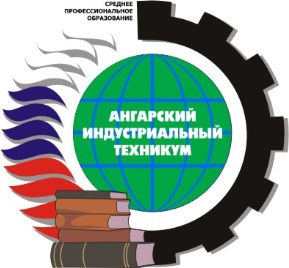 государственное АВТОНОМНОЕ профессиональное образовательное учреждение Иркутской области«Ангарский индустриальный техникум»Рассмотрено на заседании ДЦК преподавателей гуманитарного и социально – экономического цикла «____» __________2022 г.Председатель ДЦК:
Колесникова Н.Н.Составлено в соответствии с ФГОС СПО по профессии 15.01.36 Дефектоскопист  (код и наименование)и рабочей программы «Литература»(наименование)Вид СРСНорма времени (час.)Подготовка информационного сообщения1Написание конспекта первоисточника (статьи, монографии т.д.)2-4Составление опорного конспекта2Составление сводной (обобщающей) таблицы1Решение практических задач, упражнений и тестовых заданийДо 1 ч/1 зад.№ СРСРазделыКоличество часов1Творчество А.С. Пушкина22Творчество М.Ю. Лермонтова23Творчество А.Н. Островского 24Творчество И.А. Гончарова25Творчество И.С. Тургенева26Творчество М.Е. Салтыкова-Щедрина27Творчество А.П. Чехова28Творчество Ф.И. Тютчева 29Творчество А.А. Фета210Творчество Н.А. Некрасова211Творчество И.А. Бунина212Творчество М. Горького213Творчество А .А Блока, В.В. Маяковского, С.А. Есенина, М.И. Цветаевой, О.Э. Мандельштама214Творчество А.И. Солженицына215Творчество современных писателей (М.Гелприн «Свеча горела на столе»)2«Тонкие вопросы»«Толстые вопросы»Вопросы, требующие однословного ответа, вопросы репродуктивного плана: Кто? ( например: Кто автор рассказа «О любви»?)
Что?
Когда?
Как звать ...?
Было ли ...? Вопросы, требующие размышления, привлечения дополнительных знаний, умения анализировать.Дайте три объяснения, почему...? 
Объясните, почему...?
Почему, вы думаете ...?
Почему вы считаете ...?
В чём различие ...? 
Предположите, что будет, если ...?
Что, если ...? 
Может ...?
Будет ...?Оформление слайдовОформление слайдовСтильнеобходимо соблюдать единый стиль оформления;нужно избегать стилей, которые будут отвлекать от самой презентации;вспомогательная информация (управляющие кнопки) не должны преобладать над основной информацией (текст, рисунки)Фондля фона выбираются более холодные тона (синий или зеленый)Использование цветана одном слайде рекомендуется использовать не более трех цветов: один для фона, один для заголовков, один для текста;для фона и текста используются контрастные цвета;особое внимание следует обратить на цвет гиперссылок (до и после использования)Анимационные эффектынужно использовать возможности компьютерной анимации для представления информации на слайде;не стоит злоупотреблять различными анимационными эффектами; анимационные эффекты не должны отвлекать внимание от содержания информации на слайдеПредставление информацииПредставление информацииСодержание информацииследует использовать короткие слова и предложения;время глаголов должно быть везде одинаковым;следует использовать минимум предлогов, наречий, прилагательных;заголовки должны привлекать внимание аудиторииРасположение информации на страницепредпочтительно горизонтальное расположение информации;наиболее важная информация должна располагаться в центре экрана;если на слайде располагается картинка, надпись должна располагаться под ней.Шрифтыдля заголовков не менее 24;для остальной информации не менее 18;шрифты без засечек легче читать с большого расстояния;нельзя смешивать разные типы шрифтов в одной презентации;для выделения информации следует использовать жирный шрифт, курсив или подчеркивание того же типа;нельзя злоупотреблять прописными буквами (они читаются хуже, чем строчные). Способы выделения информацииСледует использовать:рамки, границы, заливку разные цвета шрифтов, штриховку, стрелкирисунки, диаграммы, схемы для иллюстрации наиболее важных фактовОбъем информациине стоит заполнять один слайд слишком большим объемом информации: люди могут единовременно запомнить не более трех фактов, выводов, определений.Наибольшая эффективность достигается тогда, когда ключевые пункты отражаются по одному на каждом отдельном слайде.Виды слайдовДля обеспечения разнообразия следует использовать разные виды слайдов: с  текстом, с таблицами, с диаграммами.Оформление слайдовОформление слайдовСтильнеобходимо соблюдать единый стиль оформления;нужно избегать стилей, которые будут отвлекать от самой презентации;вспомогательная информация (управляющие кнопки) не должны преобладать над основной информацией (текст, рисунки)Фондля фона выбираются более холодные тона (синий или зеленый)Использование цветана одном слайде рекомендуется использовать не более трех цветов: один для фона, один для заголовков, один для текста;для фона и текста используются контрастные цвета;особое внимание следует обратить на цвет гиперссылок (до и после использования)Анимационные эффектынужно использовать возможности компьютерной анимации для представления информации на слайде;не стоит злоупотреблять различными анимационными эффектами; анимационные эффекты не должны отвлекать внимание от содержания информации на слайдеПредставление информацииПредставление информацииСодержание информацииследует использовать короткие слова и предложения;время глаголов должно быть везде одинаковым;следует использовать минимум предлогов, наречий, прилагательных;заголовки должны привлекать внимание аудиторииРасположение информации на страницепредпочтительно горизонтальное расположение информации;наиболее важная информация должна располагаться в центре экрана;если на слайде располагается картинка, надпись должна располагаться под ней.Шрифтыдля заголовков не менее 24;для остальной информации не менее 18;шрифты без засечек легче читать с большого расстояния;нельзя смешивать разные типы шрифтов в одной презентации;для выделения информации следует использовать жирный шрифт, курсив или подчеркивание того же типа;нельзя злоупотреблять прописными буквами (они читаются хуже, чем строчные). Способы выделения информацииСледует использовать:рамки, границы, заливку разные цвета шрифтов, штриховку, стрелкирисунки, диаграммы, схемы для иллюстрации наиболее важных фактовОбъем информациине стоит заполнять один слайд слишком большим объемом информации: люди могут единовременно запомнить не более трех фактов, выводов, определений.Наибольшая эффективность достигается тогда, когда ключевые пункты отражаются по одному на каждом отдельном слайде.Виды слайдовДля обеспечения разнообразия следует использовать разные виды слайдов: с  текстом, с таблицами, с диаграммами.